Checkliste Schüler:innen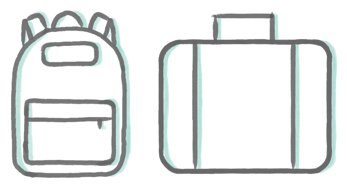 KleidungHygieneÜbernachtung / FreizeitWeiteresSportkleidung□	sportliche Schuhe□	sportliche Pullover□	Sportshirts□	Sporthosen kurz□	Sporthosen lang□	Wanderschuhe□	Hausschuhe□	Pullover □	T-Shirts□	bequeme lange Hose□	Unterwäsche□	Socken□	Pyjama□	Sonnenhut□	Sonnenbrille□	Badehose□	Badetuch□	Gummistiefel□	Regenjacke□	Regenhose□	Frottiertuch□	Waschlappen□	Taschentücher□	Medikamente (mit Beipackzettel)□	HaarföhnNécessaire mit:□	Zahnbürste, Zahnpasta□	Duschmittel, Shampoo□	Kamm, Bürste□	Sonnencrème□	Schlafsack□	Taschenlampe□	Spiel□	Buch□	Adressen□	Briefmarken	□	Handy	□	Ladekabel	□	Tagesrucksack□	Sack für schmutzige Wäsche□	Sackmesser□	Etui□	Notizpapier□	Trinkflasche (wieder auffüllbar)□	Unterlagen nach Vorgaben der Lehrperson□	Krankenkassenkarte□	Notfallkarte